RICHIESTA VOTO DOMICILIARE COVID PER IL REFERENDUM COSTITUZIONALE DEL 20-21 SETTEMBRE 2020Dal 10 al 15 settembre 2020 al Comune di iscrizione alle liste elettorali  Al Signor Sindaco del Comune di Fara Gera d’AddaUfficio Elettoralesottoposto a trattamento domiciliare per COVID-19in condizioni di quarantena per COVID-19in isolamento fiduciario per Covid-19DICHIARA sotto la propria responsabilitàAi sensi articolo 3 del decreto-legge n. 103/2020, di voler esprimere il voto presso il proprio domicilio nel Comune di FARA GERA D’ADDA per il referendum costituzionale del 20 - 21 settembre 2020.al seguente indirizzo:Data   __________________                             Firma   _____________________________COMUNE DIFARA GERA D’ADDA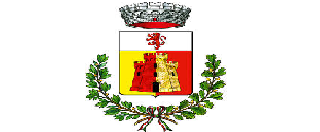 UFFICIO ELETTORALEPiazza Roma 124045 Fara Gera d’AddaT. +39 0363 688608 -623anagrafe@comune.farageradadda.bg.itMODALITA’ CONSEGNAINOLTRO ONLINE: tramite posta elettronica a uno dei seguenti indirizzi: anagrafe@comune.farageradadda.bg.it, oppureinfo@pec.comune.farageradadda.bg.it sottoscritto a mano allegando copia del documento di identità del firmatarioDati anagraficidel richiedente:Il/la sottoscritto/a ____________________________________________________________________Nato/a il _____/_____/________a______________________________Prov.______________Residente a Fara Gera d’AddaIndirizzo ovesi richiede divotare:(Via, Piazza) ___________________________________________  n. __________N. telefono per la comunicazione dell’orario di raccolta del voto: ________________Indirizzo mail _______________________________________________________ALLEGATIOBBLIGATORI Fotocopia documento d’identità valido Certificazione sanitaria rilasciata dal funzionario medico designato dai competenti organi dall’azienda sanitaria locale (Asl di Treviglio), in data non anteriore al 6 settembre, che attesti l’esistenza delle condizioni di cui all’articolo 3, comma 1, del decreto-legge 103/2020 (trattamento domiciliare o condizioni di quarantena o isolamento fiduciario)